การประเมินความเสี่ยงการทุจริตและประพฤติมิชอบประจำปีงบประมาณ พ.ศ. 2566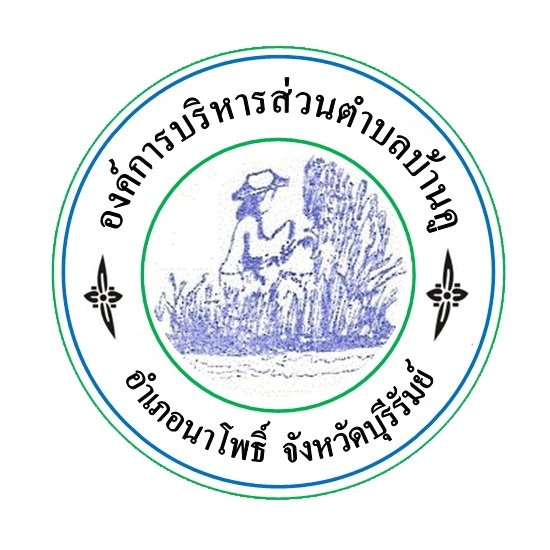 องค์การบริหารส่วนตำบลบ้านคูอำเภอนาโพธิ์  จังหวัดบุรีรัมย์คำนำ		ทุกๆ องค์กร ย่อมไม่ต้องการให้การปฏิบัติงานมีความเสี่ยงต่อการทุจริตและประพฤติมิชอบไม่ว่าด้านใด ดังนั้น งานนิติกร จึงได้จัดทำการประเมินความเสี่ยงการทุจริตและประพฤติมิชอบประจำปีงบประมาณ พ.ศ. 2566 ขึ้น โดยมีวัตถุประสงค์เพื่อทำการประเมินความเสี่ยงการทุจริตและประพฤติมิชอบ ในปี พ.ศ. 2566 ครอบคลุมงานทุกๆด้าน  อันนำมาซึ่งความมั่นใจว่า การดำเนินงานต่าง ๆ ตามอำนาจหน้าที่และภารกิจขององค์การบริหารส่วนตำบลบ้านคู จะเป็นไปตาม วัตถุประสงค์ที่กำหนดไว้อย่างมีประสิทธิภาพและมีประสิทธิผล หวังเป็นอย่างยิ่งว่าการประเมินความเสี่ยงการทุจริตและประพฤติมิชอบประจำปีงบประมาณ พ.ศ. 2566 ฉบับนี้จะเป็นประโยชน์ต่อผู้บริหาร และพนักงานเทศบาล ในการปฏิบัติงาน และถือปฏิบัติในปีต่อไปสารบัญการประเมินความเสี่ยงการทุจริตและประพฤติมิชอบ ประจำปีงบประมาณ พ.ศ. 2566	คณะรัฐมนตรีได้มีมติเมื่อวันที่ 4 เมษายน 2560 รับทราบมติคณะกรรมการต่อต้านการทุจริตแห่งชาติ (คตช.) ในการประชุม คตช. ครั้งที่ 1/2560 เมื่อวันที่ 15 มีนาคม 2560 ที่เสนอให้รัฐบาลประกาศให้ “ปี 2560 เป็นปีแห่งการอำนวยความสะดวกในการพิจารณาอนุมัติอนุญาตของทางราชการต่อต้านการรับสินบนทุกรูปแบบ” ตามที่สำนักงานคณะกรรมการป้องกันและปราบปรามการทุจริตในภาครัฐ (สำนักงาน ป.ป.ท.) โดยกองยุทธศาสตร์และแผนงาน เสนอ ทั้งนี้ คตช. ได้มอบหมายให้สำนักงาน ป.ป.ท. ในฐานะฝ่ายเลขานุการ คตช. เป็นหน่วยงานหลักในการขับเคลื่อนนโยบายและมาตรการต่อต้านการทุจริตคอร์รัปชัน ต่อต้านการรับสินบนทุกรูปแบบ	องค์การบริหารส่วนตำบลบ้านคู ได้นำประเภทความเสี่ยงการทุจริต  จาก “คู่มือแนวทางประเมินความเสี่ยง FRAs : FRAUD RISK-ASSESSMENTS” ที่กำหนดประเภทความเสี่ยงไว้ 3 ด้าน ดังนี้1. ความเสี่ยงการทุจริตที่เกี่ยวข้องกับการพิจารณาอนุมัติ อนุญาต (เฉพาะหน่วยงานที่มีภารกิจให้บริการประชาชนอนุมัติ หรืออนุญาต ตามพระราชบัญญัติการอำนวยความสะดวกในการพิจารณาอนุญาตของทางราชการ พ.ศ.2558)2. ความเสี่ยงการทุจริตในความโปร่งใสของการใช้อำนาจและตำแหน่งหน้าที่3. ความเสี่ยงการทุจริตในความโปร่งใสของการใช้จ่ายงบประมาณและการบริหารจัดการทรัพยากรภาครัฐมาใช้เป็นแนวทางในการประเมินความเสี่ยงประกอบการประเมินคุณธรรมและความโปร่งใสในการดำเนินงานของหน่วยงานภาครัฐ ประจำปีงบประมาณ พ.ศ. 2566 นิยามของคำว่าความเสี่ยงการทุจริต	ความเสี่ยงการทุจริต การดำเนินงานหรือการปฏิบัติหน้าที่ที่อาจก่อให้เกิดการทุจริตและประพฤติมิชอบ หรืออาจก่อให้เกิดการขัดกันระหว่างผลประโยชน์ส่วนตนกับผลประโยชน์ส่วนรวมของหน่วยงานในอนาคต (อ้างอิงจาก : คู่มือแนวทางประเมินความเสี่ยง (CORRUPTION RISK ASSESSMENTS) การขับเคลื่อนการประเมินความเสี่ยงการทุจริต เกณฑ์การประเมินเชิงคุณภาพ “มาตรการควบคุมความเสี่ยงการทุจริต” (CORRUPTION RISK ASSESSMENTS) ประจำปีงบประมาณ พ.ศ. 2565 สำนักงาน ป.ป.ท.)ความหมายของการทุจริตพระราชบัญญัติมาตรการฝ่ายบริหารและปราบปรามการทุจริต พ.ศ. 2551 มาตรา 3 “ทุจริตในภาครัฐ” หมายความว่า ทุจริตต่อหน้าที่หรือประพฤติมิชอบในภาครัฐ “ทุจริตต่อหน้าที่” หมายความว่า ปฏิบัติหรือละเว้นการปฏิบัติอย่างใดอย่างหนึ่งในตำแหน่งหรือปฏิบัติ หรือละเว้นการปฏิบัติอย่างใดในพฤติการณ์อย่างใดที่อาจทำให้ผู้อื่น เชื่อว่ามีตำแหน่งหรือหน้าที่ ทั้งที่ตนมิได้มีตำแหน่งหรือหน้าที่นั้น หรือใช้อำนาจในตำแหน่งหรือหน้าที่ ทั้งนี้ เพื่อแสวงหาประโยชน์ที่มิควรได้โดยชอบสำหรับตนเองหรือผู้อื่น หรือกระทำการอันเป็นความผิดต่อตำแหน่งหน้าที่ราชการหรือความผิดต่อตำแหน่งหน้าที่ในการยุติธรรมตามประมวลกฎหมายอาญาหรือตามกฎหมายอื่นวัตถุประสงค์ของการประเมินความเสี่ยง	เพื่อให้องค์การบริหารส่วนตำบลบ้านคู มีมาตรการ ระบบ และแนวทางในการบริหารจัดการความเสี่ยงต่อการปฏิบัติงานที่อาจก่อให้เกิดการทุจริตต่อการปฏิบัติหน้าที่ ขอบเขตการประเมินความเสี่ยง	องค์การบริหารส่วนตำบลบ้านคู นำประเภทความเสี่ยงการทุจริต จากคู่มือแนวทางประเมินความเสี่ยง FRAs : FRAUD RISK-ASSESSMENTS” มาใช้เป็นกรอบการประเมินความเสี่ยงขององค์การบริหารส่วนตำบลบ้านคู 3 ด้าน  ดังนี้1. ความเสี่ยงการทุจริตที่เกี่ยวข้องกับการพิจารณาอนุมัติ อนุญาต (เฉพาะหน่วยงานที่มีภารกิจให้บริการประชาชนอนุมัติ หรืออนุญาต ตามพระราชบัญญัติการอำนวยความสะดวกในการพิจารณาอนุญาตของทางราชการ พ.ศ.2558)2. ความเสี่ยงการทุจริตในความโปร่งใสของการใช้อำนาจและตำแหน่งหน้าที่3. ความเสี่ยงการทุจริตในความโปร่งใสของการใช้จ่ายงบประมาณและการบริหารจัดการทรัพยากรภาครัฐ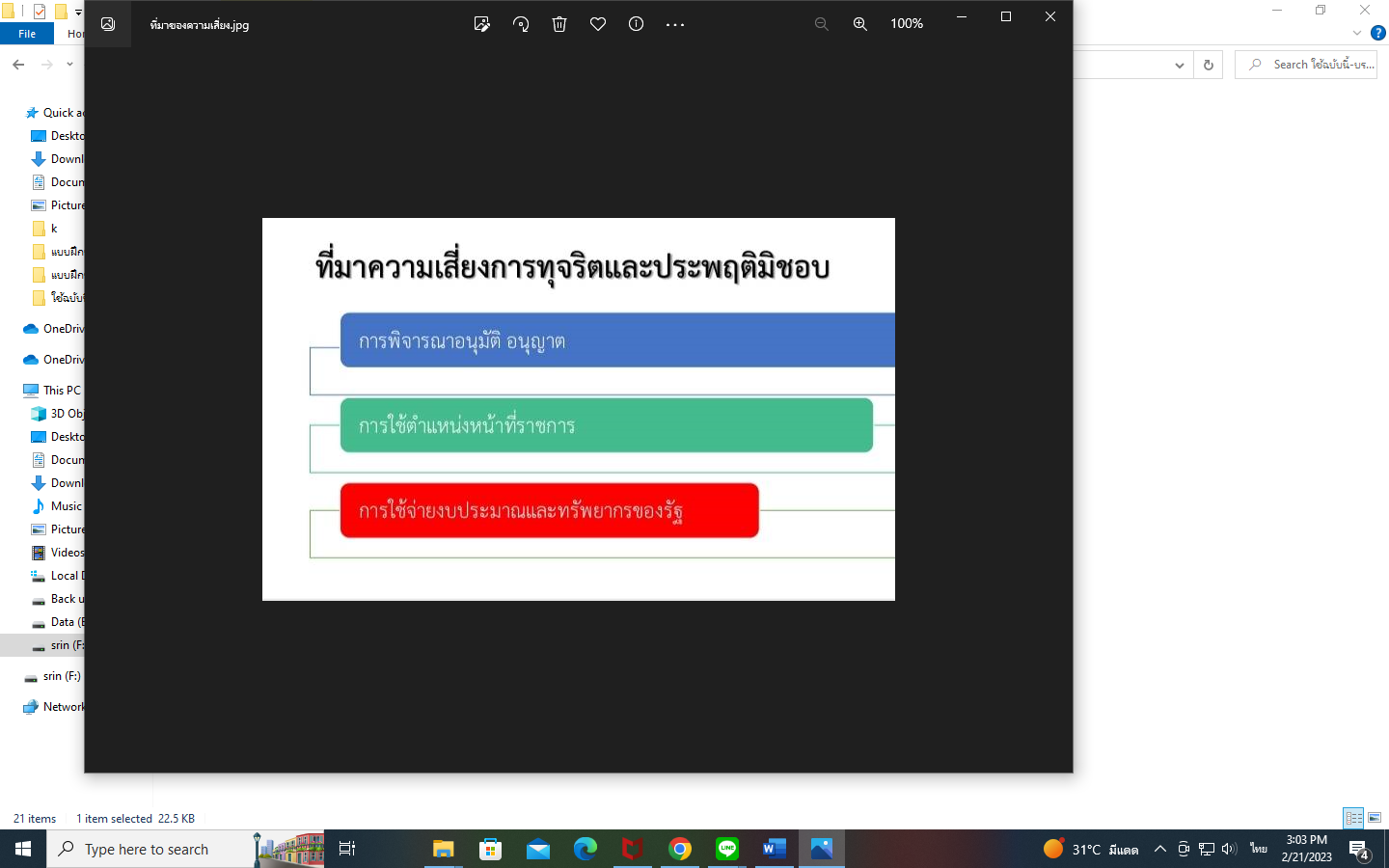 1. การระบุความเสี่ยง (Risk Identification)หลักเกณฑ์การให้คะแนนโอกาสที่จะเกิดความเสี่ยงและความรุนแรงของผลกระทบส่วนระดับของความเสี่ยง (Degree of Risk) จะพิจารณาจากความสัมพันธ์ระหว่างโอกาสที่จะเกิดความเสี่ยง และผลกระทบของความเสี่ยงต่อองค์กร ว่าจะก่อให้เกิดความเสี่ยงในระดับใด โดยกำหนดเกณฑ์ไว้ 4 ระดับ ได้แก่ สูงมาก สูง ปานกลาง และต่ำแผนภูมิความเสี่ยง (Risk Profile)โอกาสที่จะเกิดความเสี่ยงเป็นการนำความเสี่ยงและปัจจัยเสี่ยงที่ระบุไว้มาประเมินโอกาส (Likelihood) ที่จะเกิดขึ้นเหตุการณ์ความเสี่ยงต่างๆ และประเมินระดับความรุนแรงของผลกระทบหรือมูลค่าความเสียหาย (Impact) จากความเสี่ยง เพื่อให้เห็นถึงระดับของความเสี่ยงที่แตกต่างกัน ทำให้สามารถกำหนดการควบคุมความเสี่ยงได้อย่างเหมาะสม ซึ่งจะช่วยให้สามารถวางแผนและจัดสรรทรัพยากรได้อย่างถูกต้องภายใต้งบประมาณ กำลังคนหรือเวลาที่มีจำกัด โดยอาศัยเกณฑ์มาตรฐานที่กำหนดไว้ข้างต้น ซึ่งมีขั้นตอนดำเนินการ ดังนี้	1.พิจารณาโอกาส/ความถี่ในการเกิดเหตุการณ์ต่างๆ (Likelihood) ว่ามีโอกาส/ความถี่ที่จะเกิดขึ้นนั้นมากน้อยเพียงใด ตามเกณฑ์มาตรฐานที่กำหนด	2.พิจารณาความรุนแรงของผลกระทบของความเสี่ยง (Impact) ที่มีผลต่อหน่วยงานว่ามีระดับความรุนแรงหรือมีความเสียหายเพียงใด ตามเกณฑ์มาตรฐานที่กำหนดการตอบสนองความเสี่ยง	การตอบสนองความเสี่ยง คือ กระบวนการตัดสินใจของฝ่ายบริหารในการจัดการความเสี่ยงที่อาจจะเกิดขึ้น โดยผู้บริหารควรพิจารณาประเด็ฯต่อไปนี้ ในการตัดสินใจเลือกวิธีการจัดการความเสี่ยงแต่ละวิธี	ตัวอย่างวิธีการจัดการความเสี่ยง ประกอบด้วย	1.ปฏิเสธความเสี่ยงโดยไม่ดำเนินงานในกิจกรรมที่มีความเสี่ยง ได้แก่ กิจกรรมที่มีความเสี่ยงสูงและหน่วยงานไม่สามารถยอมรับความเสี่ยงนั้นๆ ได้ หน่วยงานอาจพิจารณาไม่ดำเนินงานในกิจกรรมนั้นๆ	2.การลดโอกาสของความเสี่ยง เช่น ลดโอกาสของความเสี่ยงการทุจริตด้านการเงิน โดยการวางระบบการควบคุมภายใน ได้แก่ แบ่งแยกหน้าที่ การตรวจสอบ การสอบทาน และการกระทบยอด เป็นต้น	3.การลดผลกรทบความเสี่ยง เช่น การทำประกัน หรือการใช้เครื่องมือป้องกันความเสี่ยงทางการเงิน (Hedging Instruments) เป็นต้น	4. การโอนความเสี่ยง หน่วยงานอาจเลือกใช้วิธีการถ่ายโอนความเสี่ยงของกิจกรรมที่หน่วยงานเห็นว่าควรดำเนินการเพื่อประโยชน์ของประชาชน แต่หน่วยงานมีข้อจำกัดที่ไม่สามารถดำเนินการเองได้หรือไม่สามารถบริหารความเสี่ยงได้ ได้แก่ การให้ภาคเอกชนดำเนินการโยมี การโอนความเสี่ยงและผลตอบแทนไปด้วย (Public Private Partnership : PPP) เป็นต้น	5.ยอมรับความเสี่ยง หน่วยงานอาจเลือกใช้วิธีการการถ่ายโอนความเสี่ยงของกิจกรรมที่หน่วยงานเห็นว่าควรดำเนินการเพื่อประโยชน์ของประชาชน แต่หน่วยงานมีข้อจำกัดที่ไม่สามารถดำเนินการเองได้หรือไม่สามารถบริหารจัดการความเสี่ยงได้ ได้แก่ การให้ภาคเอกชนดำเนินการโดยมีการโอนความเสี่ยงและผลตอบแทนไปด้วย (Public Private Partnership :PPP) เป็นต้น	6. ใช้มาตรการเฝ้าระวัง หน่วยงานต้องกำหนดข้อมูลที่ต้องมีการเก็บรวบรวม การวิเคราะห์ การแจ้งเตือน และการดำเนินการเมื่อเหตุการณ์เกิดขึ้น เช่น ความเสี่ยงของปริมาณน้ำในเขื่อนมากเนื่องจากปริมาณน้ำฝน	7.การทำแผนฉุกเฉิน การจัดทำแผนฉุกเฉินเป็นการระบุขั้นตอนเมื่อเกิดหตุการณ์ความเสี่ยงขึ้น โดยต้องระบุบุคคลและวิธีการดำเนินการที่ชัดเจน เช่น ความเสี่ยงกรณีที่เจ้าหน้าที่ไม่สามารถเข้าสถานที่ทำงานได้	8.การส่งเสริมหรือผลักดันเหตุการณ์ที่อาจเกิดขึ้น เมื่อเหตุการณ์ที่อาจเกิดขึ้นส่งผลกระทบเชิงบวกกับองค์กร รวมถึงแผนการดำเนินงานเมื่อเหตุการณ์เกิดขึ้น	แผนการบริหารจัดการความเสี่ยงอาจประกอบด้วย วิธีการจัดการความเสี่ยง บุคคลที่รับผิดชอบในการบริหารจัดการความเสี่ยง ตัวชี้วัดความเสี่ยงที่สำคัญ วิธีการติดตามและการรายงานความเสี่ยง	เมื่อพิจารณาโอกาส/ความถี่ที่จะเกิดเหตการณ์ความเสี่ยง (Likelihood) และความรุนแรงของผลกระทบ (Impact) ของแต่ละปัจจัยเสี่ยงแล้ว ให้นำผลที่ได้มาพิจารณาความสัมพันธ์ระหว่างโอกาสที่จะเกิดความเสี่ยง และผลกระทบของความเสี่ยง ว่าก่อให้เกิดระดับความเสี่ยงในระดับใด มาวิเคราะห์หาระดับความเสี่ยงของเหตุการณ์หรือกิจกรรมนั้นๆ	ระดับความเสี่ยง = โอกาสในการเกิดเหตุการณ์ต่างๆ X ความรุนแรงของเหตุการณ์ต่างๆ (Likelihood X Impact) ซึ่งจัดแบ่งเป็น 4 ระดับ สามารถแสดงเป็นแผนภูมิความเสี่ยง (Risk Profile) แบ่งพื้นที่เป็น 4 ส่วน ซึ่งใช้เกณฑ์ในการจัดแบ่ง ดังนี้   	1.ระดับความเสี่ยงต่ำ (Low) คะแนนระดับความเสี่ยง 1 – 5 คะแนน โดยทั่วไปความเสี่ยงในระดับนี้ให้ถือว่าเป็นความเสี่ยงที่ไม่มีนัยสำคัญต่อการดำเนินงาน ความเสี่ยงที่เกิดขึ้นนั้นสามารถยอมรับได้ภายใต้การควบคุมที่มีอยู่ในปัจจุบัน ซึ่งไม่ต้องดำเนินการใดๆ เพิ่มเติม	2.ระดับความเสี่ยงปานกลาง (Medium) คะแนนระดับความเสี่ยง 6 – 10 คะแนน เป็นระดับคะแนนที่ยอมรับความเสี่ยงได้ แต่ยังต้องมีแผนควบคุมความเสี่ยง	3.ระดับความเสี่ยงปานกลาง (High) คะแนนระดับความเสี่ยง 11 – 16 คะแนน จะต้องมีแผนลดความเสี่ยง เพื่อให้ความเสี่ยงนั้นลดลงให้อยู่ในระดับที่ยอมรับได้	4.ระดับความเสี่ยงปานกลาง (Extreme) คะแนนระดับความเสี่ยง 17 – 25 คะแนน ต้องแผนลดความเสี่ยงและประเมินซ้ำ หรืออาจต้องถ่ายโอนความเสี่ยงการติดตามและทบทวน	การติดตามและทบทวนเป็นกระบวนการที่ให้ความเชื่อมั่นว่าการบริหารจัดการความเสี่ยงที่มีอยู่ยังคงมีประสิทธิผล เนื่องจากความเสี่ยงเป็นสิ่งที่เกิดขึ้นและเปลี่ยนแปลงตลอดเวลา ดังนั้น การติดตามและทบทวนเป็นกระบวนการที่เกิดขึ้นสม่ำเสมอ ปัจจัยที่ทำให้หน่วยงานต้องทบทวนการบริหารจัดการความเสี่ยง ได้แก่ การเปลี่ยนแปลงที่สำคัญซึ่งเกิดจากปัจจัยภายในและภายนอก หรือผลการดำเนินงานไม่เป็นไปตามเป้าหมายที่กำหนดไว้	การติดตามและทบทวนการบริหารจัดการความเสี่ยงสามารถดำเนินการอย่างต่อเนื่องหรือเป็นระยะซึ่งควรดำเนินการในทุกกระบวนการของการบริหารจัดการความเสี่ยง การติดตามและทบทวนอาจนำไปสู่การเปลี่ยนแปลงของแผนการปฏิบัติงานขององค์กร การเปลี่ยนแปลงระบบเทคโนโลยีสารสนเทศ รวมถึงการพัฒนาระบบการบริหารจัดการความเสี่ยงการสื่อสารและการรายงาน	การสื่อสารเป็นการสร้างความตระหนัก ความเข้าใจ และการมีส่วนร่วมของกระบวนการบริหารจัดการความเสี่ยง การสื่อสารเป็นการให้และรับข้อมูล (Two-way Communication) หน่วยงานควรมีช่องทางการสื่อสารทั้งภายในและภายนอก โดยการสื่อสารภายในต้องเป็นการสื่อสารแบบจากผู้บริหารไปยังผู้ใต้บังคับบัญชา (Top Down) จากผู้ใต้บังคับบัญชาไปยังผู้บริหาร (Bottom Up) และระหว่างหน่วยงานย่อยภายใน (Across Division) 	หน่วยงานควรกำหนดบุคคลที่ควรได้รับข้อมูล ประเภทของข้อมูลที่ควรได้รับ ความถี่จองการรายงานรูปแบบและวิธีการรายงาน เพื่อให้ผู้กำกับดูแล ผู้บริหาร และผู้มีส่วนได้เสียได้รับข้อมูลสารสนเทศที่ถูกต้อง ครบถ้วน เกี่ยงข้องกับการตัดสินใจ และทันต่อเวลา	การสื่อสารและรายงานต่อผู้กำกับดูแล เป็นการสื่อสารและการรายงานความเสี่ยงในภาพรวมขององค์กร เพื่อสนับสนุนหน้าที่ของผู้กำกับดูแลในการกำกับการบริหารความเสี่ยงของฝ่ายบริหาร	หน่วยงานอาจพิจารณากำหนดตัวชี้วัดความเสี่ยง (Key Risk Indicators) เพื่อติดตามข้อมูลความเสี่ยงและการรายงานเมื่อระดับความเสี่ยงถึงจุดตัวชี้วัดความเสี่ยงที่สำคัญเกณฑ์การให้คะแนนความเสี่ยง(ข้อมูลประกอบการบรรยายของ สำนักบริการวิชาการ มหาวิทยาลัยมหาสารคาม ของ อ.มารุต ปรียากร : การจัดทำแผนการบริหารความเสี่ยง ประจำปี พ.ศ. 2566)ด้านผลกระทบด้านโอกาสระดับความเสี่ยง = ระดับโอกาส x ระดับความรุนแรง ระดับความเสี่ยง (Risk Matrix) พิจารณาตามเกณฑ์ในการจัดการความเสี่ยง สามารถกำหนดได้หลายระดับและตามแต่ช่วงคะแนนที่กำหนด ตามตัวอย่างกำหนดที่ 5 ระดับ ดังนี้การวิเคราะห์ความเสี่ยงการทุจริตและประพฤติมิชอบของเจ้าหน้าที่ และมาตรการการจัดการความเสี่ยงความเสี่ยงการทุจริตและประพฤติมิชอบ ด้านการพิจารณาอนุมัติ อนุญาตความเสี่ยงการทุจริตและประพฤติมิชอบ ด้านการใช้จ่ายงบประมาณและทรัพยากรของรัฐจากการวิเคราะห์ความเสี่ยงการทุจริตและประพฤติมิชอบของเจ้าหน้าที่ และมาตรการการจัดการความเสี่ยง ข้างต้น พบว่า ไม่เคยปรากฏข้อมูล หรือการร้องเรียนในเรื่องดังกล่าวแต่ประการใด  เป็นเพียงการประมาณการว่า อาจจะเกิดเหตุการณ์ดังกล่าวขึ้นในอนาคต องค์การบริหารส่วนตำบลบ้านคู เล็งเห็นความสำคัญในเรื่องดังกล่าว จึงได้ทำการจัดทำมาตรการต่างๆ เพื่อเป็นการป้องปรามบุคลากรของเทศบาลฯ ขึ้น อันเป็นการไม่ประมาท และเพื่อสร้างความตระหนักรู้ในบทบาทของบุคลากร และสร้างจิตสำนึกที่ดีตามประมวลจริยธรรมที่พึงปฏิบัติหน้าคำนำการประเมินความเสี่ยงการทุจริตและประพฤติมิชอบ ประจำปีงบประมาณ พ.ศ. 25661นิยามของคำว่าความเสี่ยงการทุจริต1ความหมายของการทุจริต1วัตถุประสงค์ของการประเมินความเสี่ยง1ขอบเขตการประเมินความเสี่ยง1การระบุความเสี่ยง2การตอบสนองความเสี่ยง3การติดตามและทบทวน5การสื่อสารและการรายงาน5การวิเคราะห์ความเสี่ยงการทุจริตและประพฤติมิชอบของเจ้าหน้าที่และมาตรการจัดการความเสี่ยง6ประเด็นที่พิจารณาระดับคะแนนระดับคะแนนระดับคะแนนระดับคะแนนระดับคะแนนประเด็นที่พิจารณา1 = น้อยมาก2 = น้อย3 = ปานกลาง4 = สูง5 =สูงมากโอกาสที่จะเกิดความเสี่ยงโอกาสที่จะเกิดความเสี่ยงโอกาสที่จะเกิดความเสี่ยงโอกาสที่จะเกิดความเสี่ยงโอกาสที่จะเกิดความเสี่ยงโอกาสที่จะเกิดความเสี่ยงความถี่ในการเกิดเหตุการณ์หรือข้อผิดพลาดในการปฏิบัติงาน(เฉลี่ยน : ปี : ครั้ง)5 ปี/ครั้ง2-3 ปี/ครั้ง1 ปี/ครั้ง1 – 6 เดือน/ครั้งไม่เกิน 5 ครั้ง/ปี1 เดือน/ครั้งหรือมากกว่าโอกาสที่จะเกิดเหตุการณ์น้อยที่สุดน้อยปานกลางสูงสูงมากความรุนแรงของผลกระทบความรุนแรงของผลกระทบความรุนแรงของผลกระทบความรุนแรงของผลกระทบความรุนแรงของผลกระทบความรุนแรงของผลกระทบมูลค่าความเสียหาย< 1 หนึ่งหมื่นบาท1 - 5หมื่นบาท5 หมื่นบาท-2 แสนบาท2 แสนบาท-1 ล้านบาท> 1 ล้านบาทอันตรายต่อชีวิตเดือดร้อนรำคาญบาดเจ็บเล็กน้อยบาดเจ็บต้องรักษาบาดเจ็บสาหัสอันตรายถึงชีวิตผลกระทบต่อภาพลักษณ์/การดำเนินงานของหน่วยงานน้อยมากน้อยปานกลางสูงสูงมาก5101520254812162069121524681012345คะแนนความหมายเกณฑ์5สูงมากมีผลกระทบด้านการเงินมากกว่า................................................ล้านบาท หรือมีผลกระทบต่อผู้มารับบริการมากกว่าร้อยละ............................................หรือมีผลกระทบต่อความน่าเชื่อขององค์กรในระดับ.........................................หรือมีผลกระทบต่อเศรษฐกิจระดับ..................................................................หรือส่งผลต่อภาระการคลังของรัฐจำนวนเงิน....................................................หรือส่งผลกระทบต่อประชาชน (ความเป็นอยู่/ชีวิต/ทรัพย์สิน ระดับ......................4สูงผลกระทบด้านการเงินมากกว่า................................................ล้านบาท หรือมีผลกระทบต่อผู้มารับบริการมากกว่าร้อยละ............................................หรือมีผลกระทบต่อความน่าเชื่อขององค์กรในระดับ.........................................หรือมีผลกระทบต่อเศรษฐกิจระดับ..................................................................หรือส่งผลต่อภาระการคลังของรัฐจำนวนเงิน....................................................หรือส่งผลกระทบต่อประชาชน (ความเป็นอยู่/ชีวิต/ทรัพย์สิน ระดับ......................3ปานกลางผลกระทบด้านการเงินมากกว่า................................................ล้านบาท หรือมีผลกระทบต่อผู้มารับบริการมากกว่าร้อยละ............................................หรือมีผลกระทบต่อความน่าเชื่อขององค์กรในระดับ.........................................หรือมีผลกระทบต่อเศรษฐกิจระดับ..................................................................หรือส่งผลต่อภาระการคลังของรัฐจำนวนเงิน....................................................หรือส่งผลกระทบต่อประชาชน (ความเป็นอยู่/ชีวิต/ทรัพย์สิน ระดับ......................2ต่ำผลกระทบด้านการเงินมากกว่า................................................ล้านบาท หรือมีผลกระทบต่อผู้มารับบริการมากกว่าร้อยละ............................................หรือมีผลกระทบต่อความน่าเชื่อขององค์กรในระดับ.........................................หรือมีผลกระทบต่อเศรษฐกิจระดับ..................................................................หรือส่งผลต่อภาระการคลังของรัฐจำนวนเงิน....................................................หรือส่งผลกระทบต่อประชาชน (ความเป็นอยู่/ชีวิต/ทรัพย์สิน ระดับ......................1ต่ำมากผลกระทบด้านการเงินมากกว่า................................................ล้านบาท หรือมีผลกระทบต่อผู้มารับบริการมากกว่าร้อยละ............................................หรือมีผลกระทบต่อความน่าเชื่อขององค์กรในระดับ.........................................หรือมีผลกระทบต่อเศรษฐกิจระดับ..................................................................หรือส่งผลต่อภาระการคลังของรัฐจำนวนเงิน....................................................หรือส่งผลกระทบต่อประชาชน (ความเป็นอยู่/ชีวิต/ทรัพย์สิน ระดับ......................คะแนนความหมายเกณฑ์5สูงมากโอกาสเกิดมากกว่า 90% ในช่วงระยะเวลาของงาน/ระบบ/โครงการ หรือ ความถี่ของการเกิดขึ้นทุก 6 เดือน4สูงโอกาสเกิด 70-90% ในช่วงระยะเวลาของงาน/ระบบ/โครงการ หรือ เกิดขึ้นทุกปี3ปานกลางโอกาสเกิด 40-69% ในช่วงระยะเวลาของงาน/ระบบ/โครงการ หรือ เกิดขึ้นทุก 2 ปี2ต่ำโอกาสเกิด 20-39% ในช่วงระยะเวลาของงาน/ระบบ/โครงการ หรือ เกิดขึ้นทุก 3 ปี1ต่ำมากโอกาสเกิด 20-39% ในช่วงระยะเวลาของงาน/ระบบ/โครงการ หรือ เกิดขึ้นทุก 5 ปีลำดับความเสี่ยงระดับความเสี่ยงช่วงคะแนนเขตสี (zone)1ความเสี่ยงระดับสูงมาก (Extreme Risk : E)20 - 25 คะแนน     แดง2ความเสี่ยงระดับสูง (High Risk : H)10 - 16 คะแนน     ส้ม3ความเสี่ยงระดับปานกลาง (Moderate Risk : M)4 - 9 คะแนน     เหลือง4ความเสี่ยงระดับน้อย (Low Risk : L)2 - 3 คะแนน     เขียว5ความเสี่ยงระดับน้อยมาก (Least Risk : L)1 คะแนน     ฟ้า   เหตุการณ์ความเสี่ยง (1)มาตรการควบคุมความเสี่ยงที่มีอยู่(Existing Control)  (2)ระดับความเสี่ยง  (3)ระดับความเสี่ยง  (3)ระดับความเสี่ยง  (3)มาตรการ/กิจกรรม/แนวทาง(4) ผู้รับผิดชอบ(5)เหตุการณ์ความเสี่ยง (1)มาตรการควบคุมความเสี่ยงที่มีอยู่(Existing Control)  (2)โอกาส (L) (3.1)ผลกระทบ (I) (3.2)ความรุนแรง (L*I) (3.3)มาตรการ/กิจกรรม/แนวทาง(4) ผู้รับผิดชอบ(5)การขออนุญาตก่อสร้างอาคาร ดัดแปลง หรือรื้อถอนอาคาร ความเสี่ยงที่พบ คือ1.เรื่อง แบบแปลนการก่อสร้าง  ที่พบว่า ผู้ขออนุญาตจะแจ้งเจ้าหน้าที่เป็นอันกับแรกว่าไม่สามารถจัดทำเองได้2. ผู้มาขออนุญาตแสดงความจำนงให้เจ้าหน้าที่รับจ้างเขียนแบบแปลนการก่อสร้าง ให้กับตน3.เจ้าหน้าที่รับตกลงรับจ้าง เขียนแบบแปลนการก่อสร้าง ให้กับผู้มาติดต่องาน1.พระราชบัญญัติควบคุมอาคาร พ.ศ. 25222.กฎกระทรวงให้ใช้บังคับผังเมืองรวมจังหวัดบุรีรัมย์ พ.ศ. 25603.คู่มือสำหรับประชาชน : การขออนุญาตก่อสร้างอาคาร ดัดแปลง หรือรื้อถอนอาคาร ขององค์การบริหารส่วนตำบลบ้านคู4.คำสั่งองค์การบริหารส่วนตำบลบ้านคู เรื่อง แต่งตั้ง นายช่าง/นายตรวจ ตามพระราชบัญญัติควบคุมอาคาร พ.ศ. 2522 5.ประกาศองค์การบริหารส่วนตำบลบ้านคู เรื่อง ประมวลจริยธรรมของข้าราชการ และพนักงานจ้าง ขององค์การบริหารส่วนตำบลบ้านคู54221.ขอความร่วมมือหน่วยงาน บริษัท ห้างร้านหรือผู้รับจ้างเขียนแบบ ออกแบบการก่อสร้าง ในพื้นที่ เรื่องข้อมูล เพื่อนำมา จัดทำฐานข้อมูลผู้รับจ้างเขียนแบบ ออกแบบการก่อสร้าง และประชาสัมพันธ์ ให้รับทราบ โดยทั่วกัน พร้อมทั้งเผยแพร่บนเว็บไซต์หน่วยงาน2.ผู้บริหาร กำชับในเรื่องการงดรับจ้างการเขียนแบบแปลนการก่อสร้างต่อผู้มาติดต่อขออนุญาตก่อสร้าง อาคาร ดัดแปลง หรือรื้อถอนอาคาร เพื่อป้องกันในเรื่องผลประโยชน์ทับซ้อน3. เผยแพร่คู่มือแนวปฏิบัติการจัดการเรืองร้องเรียนการทุจริตและประพฤติมิชอบ และช่องทางในการร้องเรียนการทุจริตและประพฤติมิชอบของเจ้าหน้าที่ให้ผู้มาติดต่อรับทราบกองช่างเหตุการณ์ความเสี่ยง (1)มาตรการควบคุมความเสี่ยงที่มีอยู่(Existing Control)  (2)ระดับความเสี่ยง  (3)ระดับความเสี่ยง  (3)ระดับความเสี่ยง  (3)มาตรการ/กิจกรรม/แนวทาง(4) ผู้รับผิดชอบ(5)เหตุการณ์ความเสี่ยง (1)มาตรการควบคุมความเสี่ยงที่มีอยู่(Existing Control)  (2)โอกาส (L) (3.1)ผลกระทบ (I) (3.2)ความรุนแรง (L*I) (3.3)มาตรการ/กิจกรรม/แนวทาง(4) ผู้รับผิดชอบ(5)การใช้จ่ายงบประมาณและทรัพยากรของรัฐความเสี่ยงที่พบ คือการสั่งซื้อวัสดุสำนักงานจำนวนหลายรายการพร้อมๆ กัน แต่ผู้รับจ้างส่งมอบของหลายครั้ง อาจก่อให้เกิดความสับสนในการตรวจนับจำนวนและเมื่อพบว่าจำนวนสิ่งของไม่ครบ อาจมีการขอรับเป็นสิ่งอื่นเพื่อประโยชน์ส่วนตน-พระราชบัญญัติการจัดซื้อจัดจ้างและการบริหารพัสดุภาครัฐ พ.ศ.2560-ระเบียบกระทรวงการคลังว่าด้วยการจัดซื้อจัดจ้างและการบริหารพัสดุภาครัฐ พ.ศ. 2560-คำสั่งเทศบาลฯ เรื่อง แต่งตั้ง คณะกรรมการตรวจรับพัสดุ44101.การแต่งตั้งคณะกรรมการตรวจรับพัสดุ ไม่ควรแต่งตั้งบุคคลใดบุคคลหนึ่ง ซ้ำๆ ควรมีการสลับตัวบุคคล เวียนตรวจรับงานที่แตกต่างกันจากเรื่องเดิมๆ เพื่อป้องกันการสร้างความคุ้นเคยกับผู้ประกอบ และนำมาซึ่งการเอื้อประโยชน์ระหว่างคณะกรรมการและผู้ประกอบการ 2.ก่อนดำเนินการจัดซื้อ  ต้องกำชับให้ทำบันทึกข้อความ เพื่อแจ้งรายละเอียดวัสดุคงเหลือทุกครั้ง  เพื่อประโยชน์ในการพิจารณาถึงความจำเป็นที่ต้องจัดซื้อ และการอนุมัติให้มีการจัดซื้อ3.กำชับให้ผู้ที่ทำหน้าที่ในการจัดซื้อจัดจ้าง ปฏิบัติงานให้เป็นไปตามพระราชบัญญัติการจัดซื้อจัดจ้างและการบริหารพัสดุภาครัฐ พ.ศ.2560 และระเบียบกระทรวงการคลังว่าด้วยการจัดซื้อจัดจ้างและการบริหารพัสดุภาครัฐ พ.ศ. 25604.กำชับ คณะกรรมการตรวจรับพัสดุ ให้ทำการตรวจรับด้วยความรอบคอบ ชัดเจนทุกสำนักและทุกกองเหตุการณ์ความเสี่ยง (1)มาตรการควบคุมความเสี่ยงที่มีอยู่(Existing Control)  (2)ระดับความเสี่ยง  (3)ระดับความเสี่ยง  (3)ระดับความเสี่ยง  (3)มาตรการ/กิจกรรม/แนวทาง(4) ผู้รับผิดชอบ(5)เหตุการณ์ความเสี่ยง (1)มาตรการควบคุมความเสี่ยงที่มีอยู่(Existing Control)  (2)โอกาส (L) (3.1)ผลกระทบ (I) (3.2)ความรุนแรง (L*I) (3.3)มาตรการ/กิจกรรม/แนวทาง(4) ผู้รับผิดชอบ(5)5.กำชับให้มีการจัดทำหนังสือคุมวัสดุสำนักงาน ให้เป็นปัจจุบัน6.ส่งเสริมและสนับสนุนให้บุคลากรเข้ารับการอบรมในเรื่องระเบียบการจัดซื้อจัดจ้าง และระเบียบอื่นๆ ที่เกี่ยวข้อง7.จัดทำประกาศในเรื่อง7.1มาตรการป้องกันความขัดแย้งทางผลประโยชน์หรือผลประโยชน์ทับซ้อน และการให้หรือรับสินบน7.2มาตรการในการสร้างจิตสำนึกและความตระหนักแก่บุคลากรทั้งผู้บริหาร สมาชิกสภาท้องถิ่น ข้าราชการ และพนักงานเทศบาล ตามพระราชบัญญัติมาตรฐานทางจริยธรรมพ.ศ. 25427.3มาตรการในการส่งเสริมความโปร่งใสในการจัดซื้อจัดจ้าง